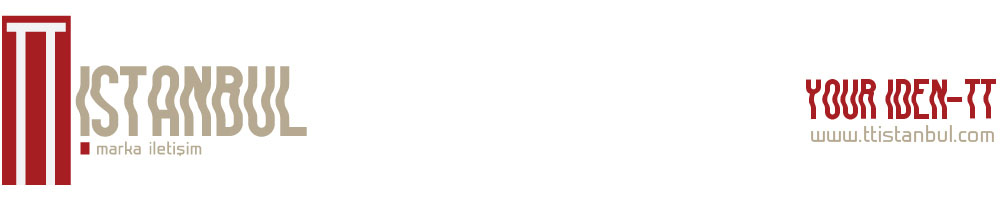 Firak, 11 Eylül'de Vizyonda!Torluk ateşinde içten içe yanan bir aşk hikâyesi…Firak, erkeklerin ve geleneklerin arasında sıkışmış genç bir kadının, geçmişte yaşanan evliliklere inat geleceği yeniden şekillendirdiği bir ayrılık ve kavuşma hikâyesi.Torluk ateşinde içten içe yanan bu aşk, onun etrafında dönen ağabeyi(Orhan), kardeşi(Ali) ve kadını(Bahar)da yakmakta, kara sevdaya sürüklemektedir. Ve kardeşlerin babaları, anneleri ve amcaları arasında geçmişte yaşanan hikâye dumanlar altında yeniden yazılmaktadır. Fakat geçmişte susan, kaderine razı olan kadın, bugün artık çığlığını haykırmamak için kendini zor tutmakta ve kendi geleceğine, bu hayatı ve aşkı nasıl yaşayacağına kendisi karar verecektir.Muhteşem doğa manzaralarıyla da öne çıkan Firak filminin çekimleri, Bolu ve İstanbul’da tamamlandı.Senaryo ve yönetmenliğini Halil Özer’in yaptığı filmin başrollerini, Canan Atalay, Barış Gönenen, Oktay Gürsoy paylaşıyor.Yönetmenin ilk uzun metraj filmi olan Firak, Adana Altın Koza ve Ankara Film Festivali’nde yarışmıştı.Firak, 11 Eylül 2015’de sinemalarda…www.firakfilm.comÖzetErkeklerin ve geleneklerin arasında sıkışmış genç bir kadının, geçmişte yaşanan evliliklere inat geleceği yeniden şekillendirdiği bir ayrılık ve kavuşma hikâyesi.Torluk ateşinde içten içe yanan bu aşk, onun etrafında dönen ağabeyi, kardeşi ve kadını da yakmakta, kara sevdaya sürüklemektedir. Ve kardeşlerin babaları, anneleri ve amcaları arasında geçmişte yaşanan hikâye yeniden yazılmaktadır dumanlar altında. Fakat geçmişte -Flashback- susan, kaderine razı olan kadın bugün artık çığlığını haykırmamak için kendini zor tutmakta ve kendi geleceğine -Flashforward-, bu hayatı ve aşkı nasıl yaşayacağına kendisi karar verecektir.Ormanda salep orkidelerinin peşine düşen Bahar (Canan Atalay), mangal kömürü yapmak için kurumuş ağaçları kesen Orhan’ın (Oktay Gürsoy) ve onun kardeşi Ali’nin (Barış Gönenen) yolu eski, yorgun, yıkılmak üzere olan bir konakta kesişir.Bu üçlü daha sonra kadim ağaçların arasında, dağ başında bir orman kulübesinde birlikte yaşamaya başlar. Gelin geldiği evde Bahar, kadınlık işlerini yapar her gün. Erkeklerin çamaşırlarını yıkar, yemeğini yapar, kocasını banyoda sabunlar, koynuna girer… Ve ilkbaharın son günlerinde topladığı salepten dondurmasını yapar.Orhan ve Ali ise torluk için hazırlıklara girişir. Köklerinden kopardıkları ağaçları kulübelerine getirip, parçalarlar ve üst üste çatarlar. Kurumuş yapraklarla kapladıkları torluğun üzerine bir de toprak atarlar. Ve açılan delikten içeriye korlar düşer. İçten içe yanmaya başlar kuru dallar…Dondurmayı Ali yer. Orhan ise yıkılmış bir ağacın yanında bıyıklarını kesmiş bir halde oturmuş, İstanbul’a gitmeden önce Bahar’a bir hoşça kal hediyesi bırakmaya hazırlanmaktadır. Orhan artık o ormana, eve ait değildir. Tıpkı yaptıkları kömürler gibi o da şehrin yolunu tutacaktır. Bahar ise o topraklarda geçmişten beri yazılan hikâyeyi değiştirmeye karar verir.Senaryo & Yönetmen: Halil ÖzerOyuncular: Canan Atalay, Barış Gönenen, Oktay GürsoyYapım: Rok YapımDağıtımcı: Orak FilmYapım Yılı: 2014Süre: 97dkbilgi@ttistanbul.com